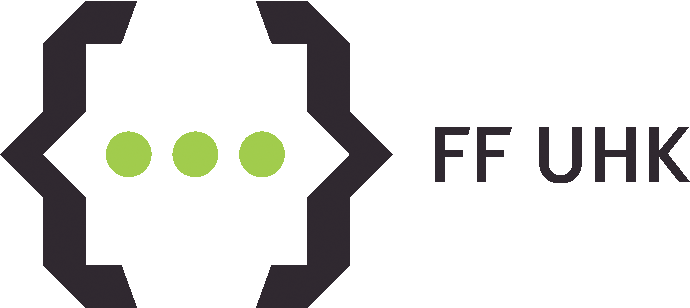 Zpráva o činnosti doktorandaza akademický rok 20   /  20  datum a podpis doktorandaHodnocení školitele Jméno a příjmení školitele: 
datum a podpis školiteleJméno a příjmení doktoranda: Obor: Forma studia: Název disertační práce: Výuka pro katedru (pouze prezenční studenti)ZS: LS: Složení zkoušekzkoušky:zápočty:Publikační činnostPostup na doktorské práciAktivní účast na konferencích a semináříchOstatní (specifická činnost na katedře a mimo ní)Hodnocení školitele (vyjádření k činnosti doktoranda za příslušný akademický rok/semestr): 